Vamos a ver el videoblog de Jaime: ¿Qué haces tú por el medio ambiente?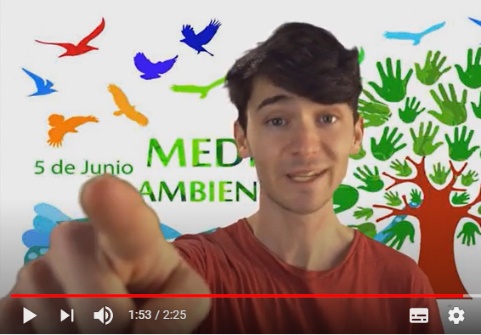 https://www.youtube.com/watch?v=690TnelAEI0&ab_channel=SGELELEEspa%C3%B1olparaextranjeros ¿Cuál es la razón de las catástrofes naturales? ¿Qué tipos de catástrofes naturales menciona Jaime? ¿Cómo se dice en alemán?los incendios -las inundaciones -los tsunamis -las sequías -los huracanes -¿Qué hacen Sara, Luis Alberto y Martina para respetar el medio ambiente?Y ahora tú. 1) Piensa en lo que tú haces para respetar el medio ambiente.2) No prepares un texto, solo toma notas y busca unos requisitos para dar vida a tu videoblog.3) Entra en https://flipgrid.com/  (hier geben Sie den link ein, den Sie zuvor in FLIPGRID erstellt haben –  die Angabe des QR Codes kann den Zugang erleichtern.4) Graba tú vídeo y súbelo. Tienes que entrar con el correo electrónico del colegio.											SaraLuis AlbertoMartina